October 10, 2014Mr. Steven V. King Executive Director and SecretaryWashington Utilities & Transportation CommissionP.O. Box 47250Olympia, WA  98504-7250Re:	Pipeline Replacement Cost Recovery Mechanism update in Accordance with Commission Policy Statement in Docket UG-120715.  Original filing under Advice No. CNG/W14-05-01, Docket UG-141202 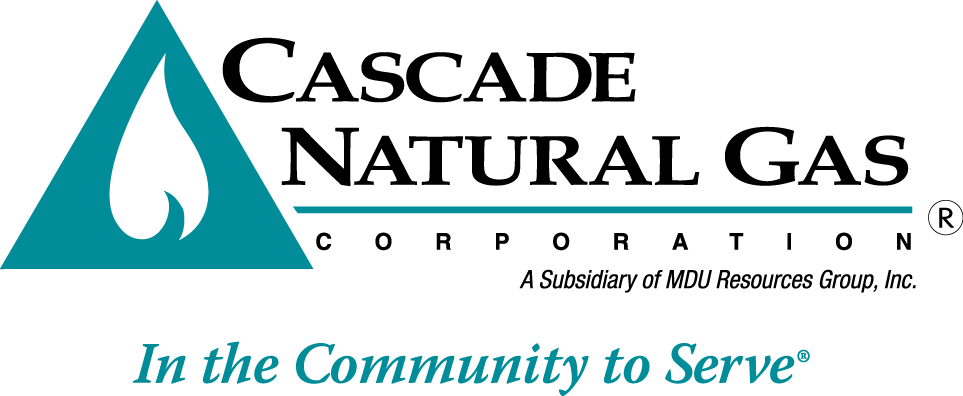 Dear Mr. King:In accordance with the Commission’s policy statement in Docket UG-120715 Cascade hereby submits its update to the Cost Recovery Mechanism with actual costs as of September 30, 2014, and estimated costs through October 31, 2014.If there are any questions regarding this update please contact me at (509) 734-4593.Sincerely,Michael ParvinenDirector, Regulatory Affairs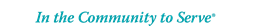 